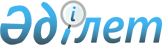 Аягөз ауданы әкімдігінің 2021 жылғы 16 сәуірдегі № 365 "Пробация қызметінің есебінде тұрған адамдарды, сондай-ақ бас бостандығынан айыру орындарынан босатылған адамдарды жұмысқа орналастыру үшін жұмыс орындарына квота белгілеу туралы" қаулысының күші жойылды деп тану туралыАбай облысы Аягөз ауданы әкімдігінің 2023 жылғы 21 қарашадағы № 132 қаулысы. Абай облысының Әділет департаментінде 2023 жылғы 23 қарашада № 160-18 болып тіркелді
      Қазақстан Республикасының "Құқықтық актілер туралы" Заңының 27-бабына сәйкес, Аягөз ауданының әкімдігі ҚАУЛЫ ЕТЕДІ:
      1. Аягөз ауданы әкімдігінің "Пробация қызметінің есебінде тұрған адамдарды, сондай-ақ бас бостандығынан айыру орындарынан босатылған адамдарды жұмысқа орналастыру үшін жұмыс орындарына квота белгілеу туралы" 2021 жылғы 16 сәуірдегі № 365 қаулысы (Нормативтік құқықтық актілерді мемлекеттік тіркеу тізілімінде № 8652 болып тіркелген) күші жойылды деп танылсын.
      2. Осы қаулы оның алғашқы ресми жарияланған күнінен кейін күнтізбелік он күн өткен соң қолданысқа енгізіледі.
					© 2012. Қазақстан Республикасы Әділет министрлігінің «Қазақстан Республикасының Заңнама және құқықтық ақпарат институты» ШЖҚ РМК
				
Қ. Әділбай
